Cindy Anderson
1364 Robinson Street
Montreal, QC
123-456-789 | canderson@mail.comWork ExperienceEducation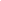 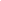 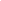 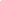 Additional Skills & Interest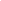 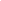 Facial treatment specialtyMassage focus in schoolSuperior knowledge of skin care techniques for sensitive skinExcellent customer serviceClean and organized with an extreme attention to detailEsthetician Positions to ConsiderAre you ready to apply for an esthetician job? Check out the following links to start searching for exciting job positions in your area.Esthetician jobsHealthcare jobs